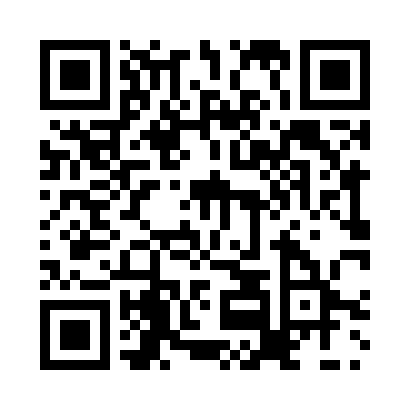 Prayer times for Garal, BangladeshWed 1 May 2024 - Fri 31 May 2024High Latitude Method: NonePrayer Calculation Method: University of Islamic SciencesAsar Calculation Method: ShafiPrayer times provided by https://www.salahtimes.comDateDayFajrSunriseDhuhrAsrMaghribIsha1Wed4:085:2812:003:266:317:522Thu4:075:2812:003:256:327:533Fri4:065:2712:003:256:327:534Sat4:055:2611:593:256:337:545Sun4:045:2611:593:256:337:556Mon4:035:2511:593:246:347:557Tue4:035:2511:593:246:347:568Wed4:025:2411:593:246:357:579Thu4:015:2311:593:246:357:5710Fri4:005:2311:593:236:367:5811Sat4:005:2211:593:236:367:5912Sun3:595:2211:593:236:378:0013Mon3:585:2111:593:236:378:0014Tue3:575:2111:593:226:378:0115Wed3:575:2011:593:226:388:0216Thu3:565:2011:593:226:388:0217Fri3:565:1911:593:226:398:0318Sat3:555:1911:593:226:398:0419Sun3:545:1911:593:226:408:0420Mon3:545:1811:593:216:408:0521Tue3:535:1811:593:216:418:0622Wed3:535:1811:593:216:418:0623Thu3:525:1711:593:216:428:0724Fri3:525:1712:003:216:428:0825Sat3:515:1712:003:216:438:0826Sun3:515:1612:003:216:438:0927Mon3:505:1612:003:216:448:1028Tue3:505:1612:003:216:448:1029Wed3:505:1612:003:216:458:1130Thu3:495:1612:003:216:458:1131Fri3:495:1512:003:216:468:12